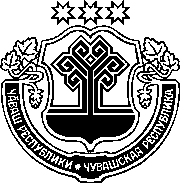 ЗАКОНЧУВАШСКОЙ РЕСПУБЛИКИО ВНЕСЕНИИ ИЗМЕНЕНИЙВ ЗАКОН ЧУВАШСКОЙ РЕСПУБЛИКИ 
"О ДОПОЛНИТЕЛЬНЫХ МЕРАХ ГОСУДАРСТВЕННОЙПОДДЕРЖКИ СЕМЕЙ, ИМЕЮЩИХ ДЕТЕЙ"ПринятГосударственным СоветомЧувашской Республики29 апреля 2020 годаСтатья 1Внести в Закон Чувашской Республики от 21 февраля 2012 года № 1 
"О дополнительных мерах государственной поддержки семей, имеющих 
детей" (Ведомости Государственного Совета Чувашской Республики, 2012, № 94; Собрание законодательства Чувашской Республики, 2014, № 3; 2015, № 12; 2016, № 11; газета "Республика", 2017, 27 декабря) следующие изменения:1) часть 1 статьи 5 изложить в следующей редакции:"1. Семейный капитал устанавливается в следующих размерах:1) 100 000 рублей при условии, что до 31 декабря 2019 года включительно осуществлено распоряжение средствами (частью средств) семейного капитала;2) 150 000 рублей при условии, что до 1 января 2020 года не осуществлено распоряжение средствами (частью средств) семейного капитала.";2) в статье 6:а) часть 3 дополнить пунктом 4 следующего содержания:"4) получение единовременной выплаты в размере 20 000 рублей на рожденного (усыновленного) после 1 января 2020 года третьего ребенка или последующих детей.";б) в части 5 слова "а также" исключить, дополнить словами ", а также на получение единовременной выплаты на рожденного (усыновленного) после 1 января 2020 года третьего ребенка или последующих детей";3) дополнить статьей 92 следующего содержания:"Статья 92.	Направление средств семейного капитала на получение единовременной выплаты в размере 20 000 рублей на рожденного (усыновленного) после 1 января 2020 года третьего ребенка или последующих детейПорядок направления средств семейного капитала на получение единовременной выплаты в размере 20 000 рублей на рожденного (усыновленного) после 1 января 2020 года третьего ребенка или последующих детей устанавливается Кабинетом Министров Чувашской Республики.";4) в статье 10 слова "по 31 декабря 2021 года" заменить словами "по 31 декабря 2026 года".Статья 2Настоящий Закон вступает в силу по истечении десяти дней после дня его официального опубликования.г. Чебоксары29 апреля 2020 года№ 35Временно исполняющийобязанности ГлавыЧувашской РеспубликиО. Николаев